VIRTUÁLNY DEŇ OTVORENÝCH DVERÍ (DOD) NA SPŠ STROJNÍCKEJ V PREŠOVE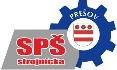 DEŇ:  11. marec 2021 (štvrtok)PRE KOHO:   pre všetkých vás, ktorí máte záujem o štúdium u nás v škole, pre vašich rodičov, pre výchovných poradcov ZŠ a pre všetkých priateľov našej školyPREBIEH:V deň DOD budú prebiehať 4 videokonferencie na uvedených linkoch na pripojenie:1/   12:00 – 12:30  -  úvodná prezentácia VEDENIA ŠKOLY A KARIÉROVEJ PORADKYNE link na pripojenie k videokonferencii:  meet.google.com/qrm-ciqr-zhozákladné informácie o škole, o spolupráci školy v rámci praktického vyučovania s jednotlivými firmami v Prešovskom kraji, o prijímacom konaní, podmienkach prijatia, o spôsobe života u nás v škole (ISIC, stravovanie, školská záujmová činnosť, internát...)2/ 12:30 – 13:00  -  prezentácia študijného odboru STROJÁRSTVOlink na pripojenie k videokonferencii:  meet.google.com/kwk-eysg-xum3/ 13:00 – 13:30  -  prezentácia študijného odboru TECHNIKA A PREVÁDZKA DOPRAVYlink na pripojenie k videokonferencii:  meet.google.com/swm-uyef-cvw4/ 13:30 – 14:00  -  prezentácia študijného odboru MECHATRONIKAlink na pripojenie k videokonferencii:  meet.google.com/jak-hbxo-xky            V rámci videokonferencií študijných odborov získate základné informácie o študijnom odbore, o profile absolventa a jeho ďalšom možnom uplatnení na trhu práce, o vzdelávacom programe a profilových vyučovacích predmetoch, o školskej praxi a iné aktuálne informácie.Zároveň bude v rámci videokonferencií vytvorený priestor aj na vaše otázky.Ak máte konkrétne otázky, môžete nám ich uviesť vopred na adresu https://karierove-poradenstvo6.webnode.sk/kontakt/ a odpovede zakomponujeme priamo do prezentácií.PRIHLÁSENIE VOPRED:Na virtuálne DOD sa prihláste vopred – najneskôr do 10.3.2021 (streda)na mailovú adresu: dod@spspo.skpri prihlásení je potrebné uviesť tieto údaje (kvôli štatistickému vyhodnoteniu DOD):1/ mailovú adresu2/ základnú školu, z ktorej žiak sa k nám hlási3/ videokonferenciu/videokonferencie, ktorej/ktorých sa chcete zúčastniť:    a/ úvodná prezentácia vedenia školy a kariérovej poradkyne    b/ prezentácia STR (študijného odboru strojárstva)     c/ prezentácia TPD (študijného odboru techniky a prevádzky dopravy)     d/ prezentácia MEC (študijného odboru mechatroniky) deň pred realizáciou virtuálneho DOD vám príde do vami uvedeného mailu pozvánka s linkom na pripojenie na videokonferenciu Čo ak sa zabudnete prihlásiť na DOD vopred?je možnosť prihlásiť sa na videokonferenciu presne v deň a čas jej realizácie - priamym kliknutím na vyššie uvedený link konkrétnej videokonferencie (tento spôsob odporúčame podľa možnosti len v núdznych prípadoch, aby sa nenarúšal priebeh videokonferencie)TEŠÍME SA NA VÁS!					           Riaditeľka školy a tím SPŠ strojníckej